lMADONAS NOVADA PAŠVALDĪBA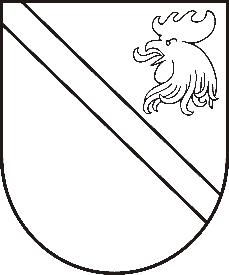 Reģ. Nr. 90000054572Saieta laukums 1, Madona, Madonas novads, LV-4801 t. 64860090, e-pasts: pasts@madona.lv ___________________________________________________________________________MADONAS NOVADA PAŠVALDĪBAS DOMESLĒMUMSMadonā2021.gada 25.februārī								             Nr.76									       (protokols Nr.5, 1.p.)Par zemes vienības sadalīšanu un lietošanas mērķa noteikšanuMadonas novada pašvaldībā 2021.gada 6.janvārī saņemts […] iesniegums (reģistrēts Madonas novada pašvaldībā) ar lūgumu izskatīt jautājumu par pašvaldībai piekrītoša  īpašuma Skujnieki, Kalsnavas pagasts, Madonas novads, kadastra Nr.7062 003 0054, zemes vienības ar kadastra apzīmējumu 70620110204, ar adresi Vesetas iela 3, sadalīšanu un  atdalītās zemes vienības  iegādi īpašumā. Zemes vienība ar kadastra apzīmējumu 70620110204 ar kopējo platību 4,8247 ha, kura ietilpst īpašuma Skujnieki sastāvā ir pašvaldībai piekritīgā zeme un nav nostiprināta zemesgrāmatā un saskaņā ar Valsts zemes dienesta datiem  zemes vienībai  noteikts lietošanas mērķis - dabas pamatnes, parki, zaļās zonas un citas rekreācijas nozīmes objektu teritorijas (NĪLM kods 0501). Pēc spēkā esošā Madonas novada teritorijas plānojuma 2013.-2025. gadam zemes vienības ar adresi Vesetas iela 3 pašreizējā un plānotā (atļautā) izmantošana ir Dabas un apstādījumu teritorija. Dabas un apstādījumu teritorija ir sabiedrībai brīvi pieejamas dabas vai daļēji pārveidotas un apbūvētas teritorijas ar īpašu kultūrvēsturisko, ekoloģisko un estētisko nozīmi rekreācijas, tūrisma aktivitāšu vai kvalitatīvas dabas vides nodrošināšanai, kā arī vietas ar specifiskām funkcijām, kurām nepieciešama regulāra kopšana.Atdalāmo zemes vienību, kura robežojas ar […] piederošo īpašumu, iesnieguma iesniedzēja no pašvaldības vēlas iegādāties īpašumā tā nodrošinot īpašuma lietderīgas izmantošanas iespējas. Pamatojoties uz “Zemes ierīcības likuma” pārejas noteikumu 1.punktu (Līdz zemes pirmreizējai ierakstīšanai zemesgrāmatā lēmumu par zemes privatizācijas un zemes reformas kārtībā veidojamo zemes vienību sadalīšanu, apvienošanu vai zemes robežu pārkārtošanu pieņem vietējā pašvaldība, ievērojot vietējās pašvaldības teritorijas plānojumu un normatīvajos aktos par teritorijas plānošanu, izmantošanu un apbūvi noteiktās prasības. Lēmumam pievieno grafisko pielikumu, kurā norādīts zemes vienību sadalīšanas, apvienošanas vai zemes robežu pārkārtošanas risinājums).Pamatojoties uz ”Nekustamā īpašuma valsts kadastra likuma” 9.panta pirmo daļu (Zemes vienībai un zemes vienības daļai vai plānotai zemes vienībai un zemes vienības daļai nosaka nekustamā īpašuma lietošanas mērķi un lietošanas mērķim piekrītošo zemes platību. To atbilstoši Ministru kabineta noteiktajai kārtībai un vietējās pašvaldības teritorijas plānojumā noteiktajai izmantošanai vai likumīgi uzsāktajai izmantošanai nosaka vietējā pašvaldība, kuras administratīvajā teritorijā atrodas konkrētā zemes vienība un zemes vienības daļa, izņemot šī panta daļas 2.punktā minēto gadījumu;), pamatojoties uz Saistošajiem noteikumiem Nr.15 "Madonas novada Teritorijas plānojuma 2013.-2025.gadam Teritorijas izmantošanas un apbūves noteikumi un Grafiskā daļa" II.daļas 2.4. punkta, 3.apakšpunktu - “Izstrādājot lokālplānojumus, detālplānojumu vai zemes ierīcības projektu, ņemot vērā zemes lietderīgas izmantošanas iespējas, esošās apbūves un zemes vienību robežu struktūru, kā arī dabiskos robežu elementus, pieļaujama atsevišķu zemes vienību minimālās platības samazināšana, kas atsevišķi saskaņojama pašvaldības domes sēdē”, likuma “Par pašvaldībām” 21.panta pirmās daļas 17.punkts nosaka, ka dome var izskatīt jebkuru jautājumu, kas attiecīgās pašvaldības pārziņā, turklāt tikai dome var lemt par pašvaldības nekustamā īpašuma atsavināšanu, ieķīlāšanu vai privatizēšanu, kā arī par nekustamās mantas iegūšanu īpašumā, un pamatojoties uz Zemes ierīcības likuma 5.panta pirmo punktu.Noklausījusies A.Mūrmaņa sniegto informāciju, ņemot vērā 10.02.2021. Uzņēmējdarbības, teritoriālo un vides jautājumu komitejas atzinumu, atklāti balsojot: PAR - 15 (Agris Lungevičs, Aleksandrs Šrubs, Andrejs Ceļapīters, Andris Dombrovskis, Andris Sakne, Antra Gotlaufa, Artūrs Grandāns, Gatis Teilis, Inese Strode, Ivars Miķelsons, Kaspars Udrass, Rihards Saulītis, Valda Kļaviņa, Valentīns Rakstiņš, Zigfrīds Gora), PRET – NAV, ATTURAS – NAV, Madonas novada pašvaldības dome NOLEMJ: Zemes vienību ar adresi Vesetas iela 3, Kalsnava, Kalsnavas pagasts, Madonas novads, kadastra apzīmējums 7062 011 0204,  4,8247 ha platībā, saskaņā ar pievienoto skici sadalīt divās zemes vienībās: zemes vienība ar kadastra apzīmējumu 7062 011 0488 0,71 ha platībā, un zemes vienība ar kadastra apzīmējumu 7062 011 0489, 4,1147 ha platībā (pēc instrumentālās uzmērīšanas zemes platība var tikt precizēta). Zemes vienībai  ar kadastra apzīmējumu 70620110488 noteikt zemes lietošanas mērķi - dabas pamatnes, parki, zaļās zonas un citas rekreācijas nozīmes objektu teritorijas (NĪLM kods 0501). Zemes vienībai ar kadastra apzīmējumu 70680110489 noteikt zemes lietošanas mērķi -  dabas pamatnes, parki, zaļās zonas un citas rekreācijas nozīmes objektu teritorijas (NĪLM kods 0501).Domes priekšsēdētājs							          A.LungevičsČačka 28080793